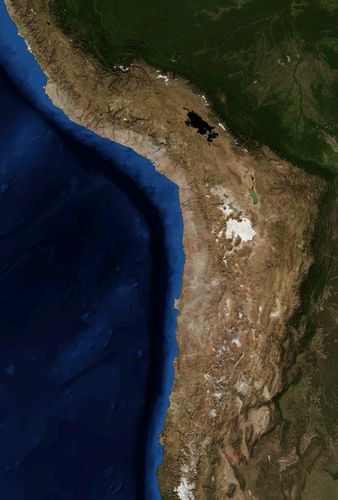 Desert Racing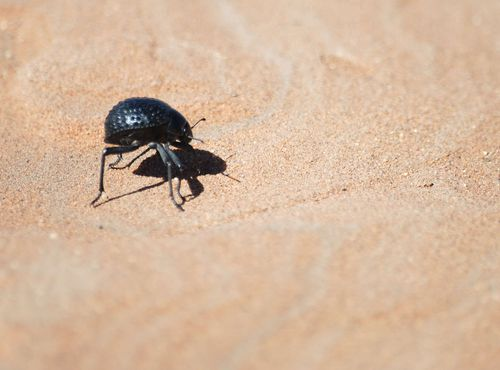 Namib Desert Beetle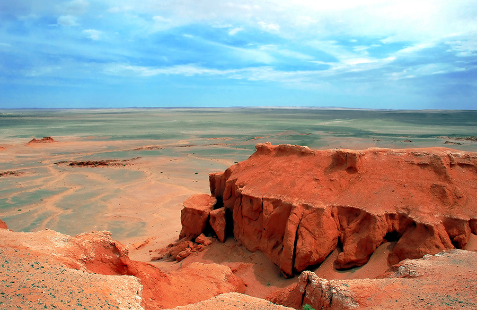 Where Is the Gobi Desert?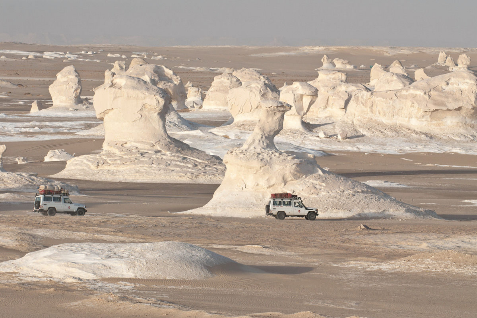 White Desert: Non FictionDeserts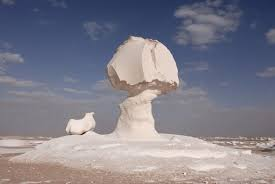 The White Desert: A Fiction Story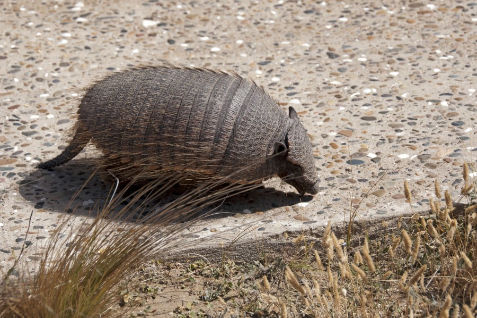 Where Do Armadillos Live?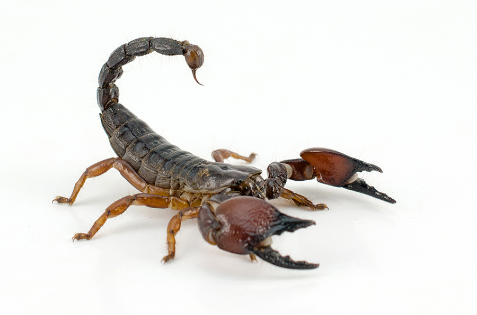 Are Scorpions Deadly?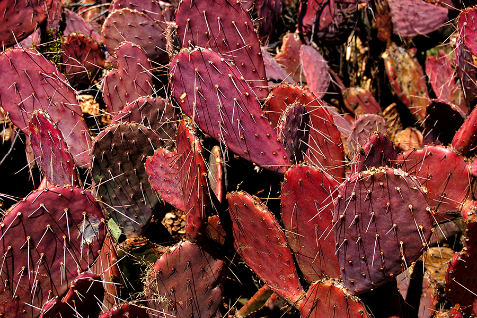 How Does a Cactus Live Without Water